STANDARD OPERATING PROCEDURETITLE:			Submitting AQS ReportSOP NUMBER:	TAP 11.3.3bVERSION:		1PREPARED BY:											DATE:	11/03/15TITLE:	Administrative Assistant		REVISED BY:															DATE:	TITLE:	REVIEWED BY:														DATE:	TITLE:	APPROVED BY: 														DATE:	TITLE:	Environmental Department DirectorScope of Application 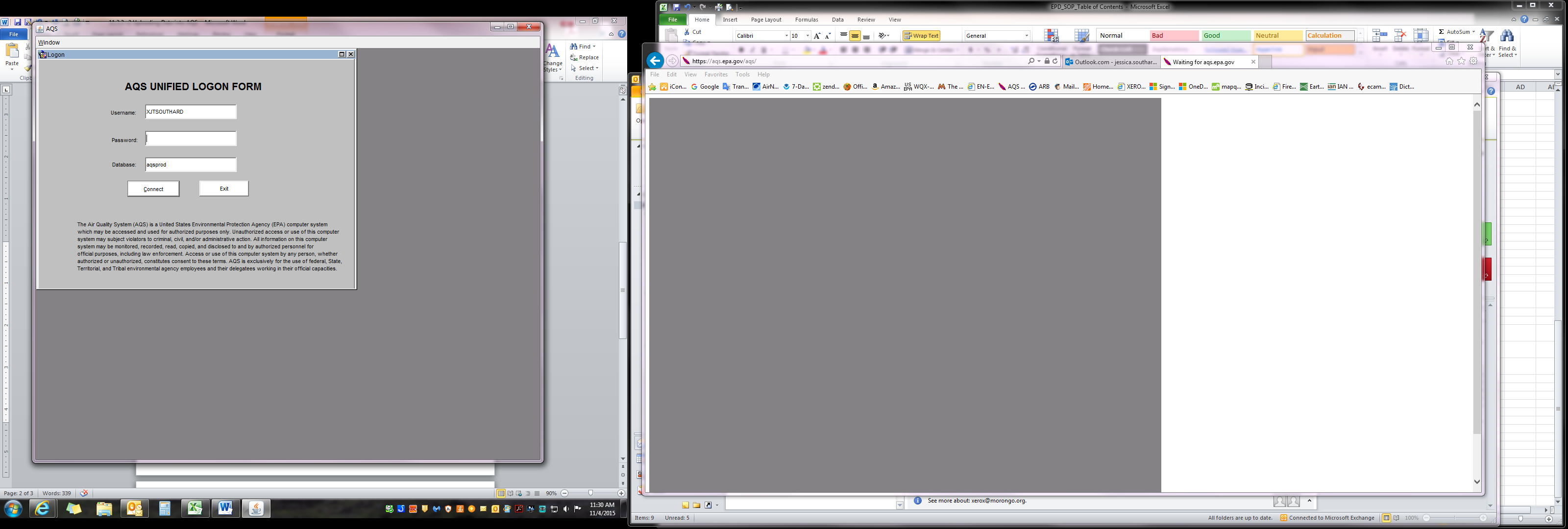 To ensure data was input correctly, and inform Tribal Air Specialist of Data Submission to AQS.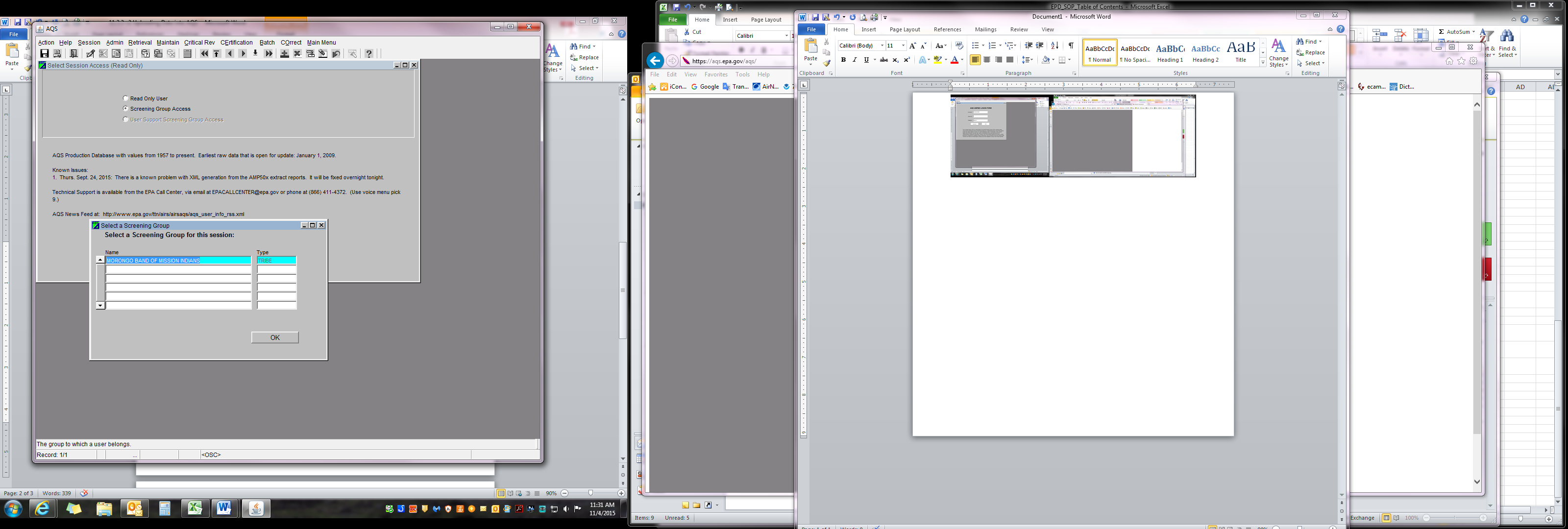 SuppliesAccess to AQSPreparationPollutant data should have been entered into AQS (see SOP 11.3.3 Uploading Data into AQS)Procedure 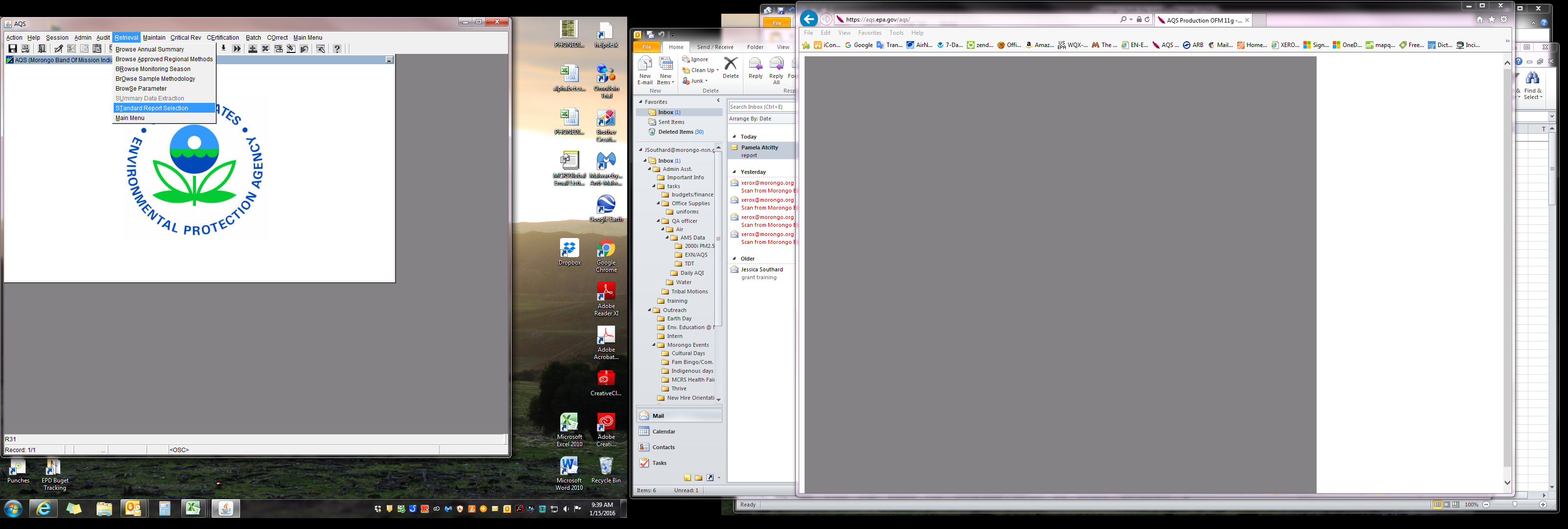 (if already logged in after, skip to step 4.5)Access AQS using favorites tab or at www.epa.gov/ttn/airs/airsaqs/aqsweb/, select “Proceed to AQS” and select “Agree to terms of AQS”, Run Java Program.Sign-in using AQS Login and Password, click connect.Select “Screening Group Access”.  “Select Screening Group” window will appear with Morongo already highlighted, click “OK”.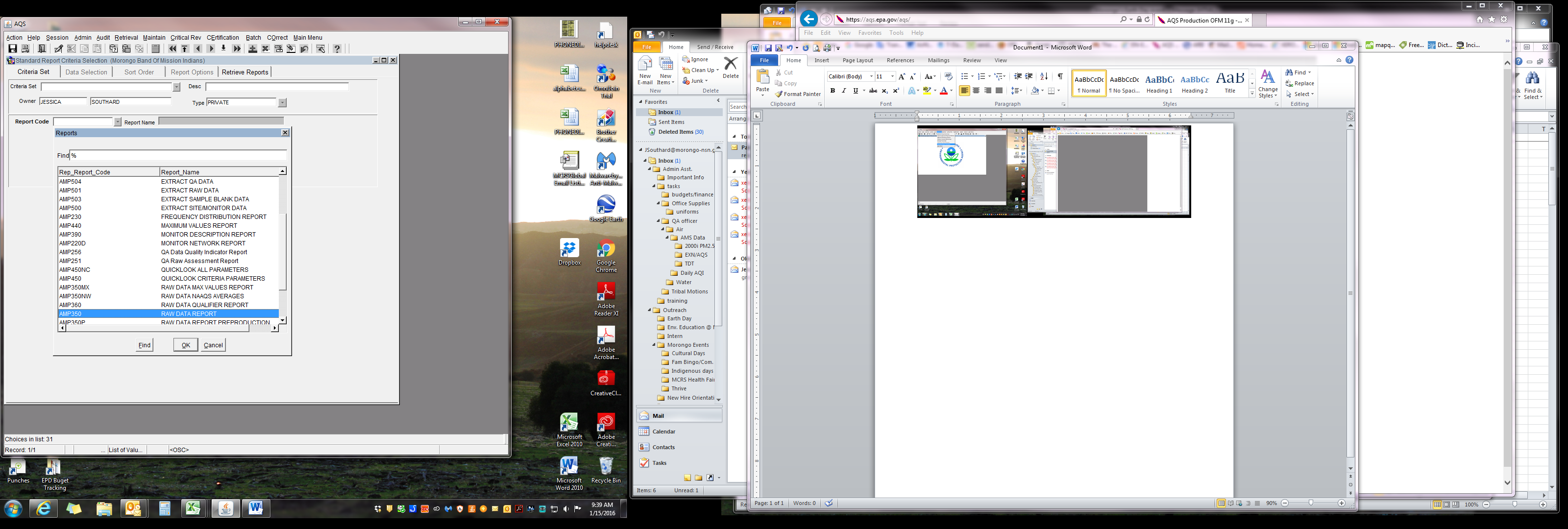 On the top row of actions, click on “Retrieval”, and select “Standard Report Selection”.In the “Criteria Set” tab, find “Report Code”, use the drop down to select “AMP350”, then click “OK”.Click on the “Data Selection” tab.  Under the “Criteria Set” tab, enter the following:Monitor/Geographic CriteriaState Code: 06County Code: 065Site id: 1016Parameter Code: PM 2.5-88101, Ozone-44201, NO2-42602POC: 1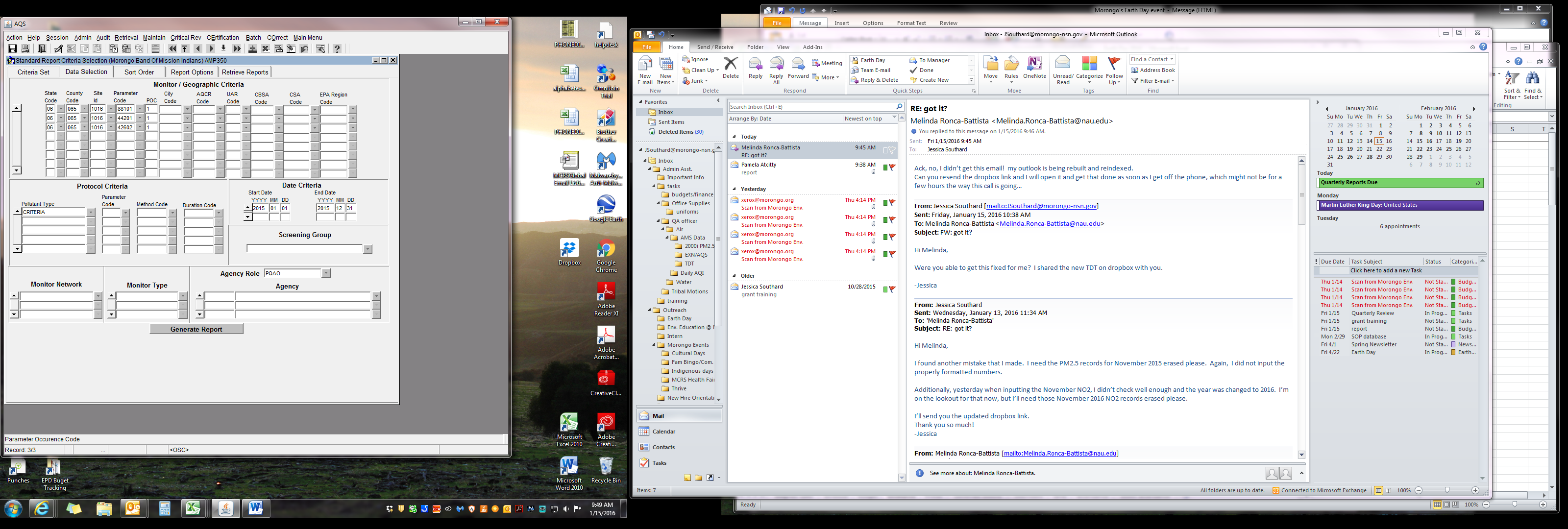 	4.7.2   Date CriteriaStart Date: YYYY, MM, DDEnd Date: YYYY, MM, DDThen click on “Generate Report” (wait while Report generates).4.8	Report will automatically open when finished.  Review, then save the report with “MONYEAR” added to the end of the name, in folder: O:\Tribal Air Program\DATA\AQS\AQS Reports\YEAR.4.9	Email the report to the Tribal Air Specialist.TroubleshootingContact the EPA Help Center at 1-866-411-4EPA (4372) or refer to the EPA’s website www.epa.g ov/ttn/airs/airsaqs/faq/aqsfaq_loadingdata.htm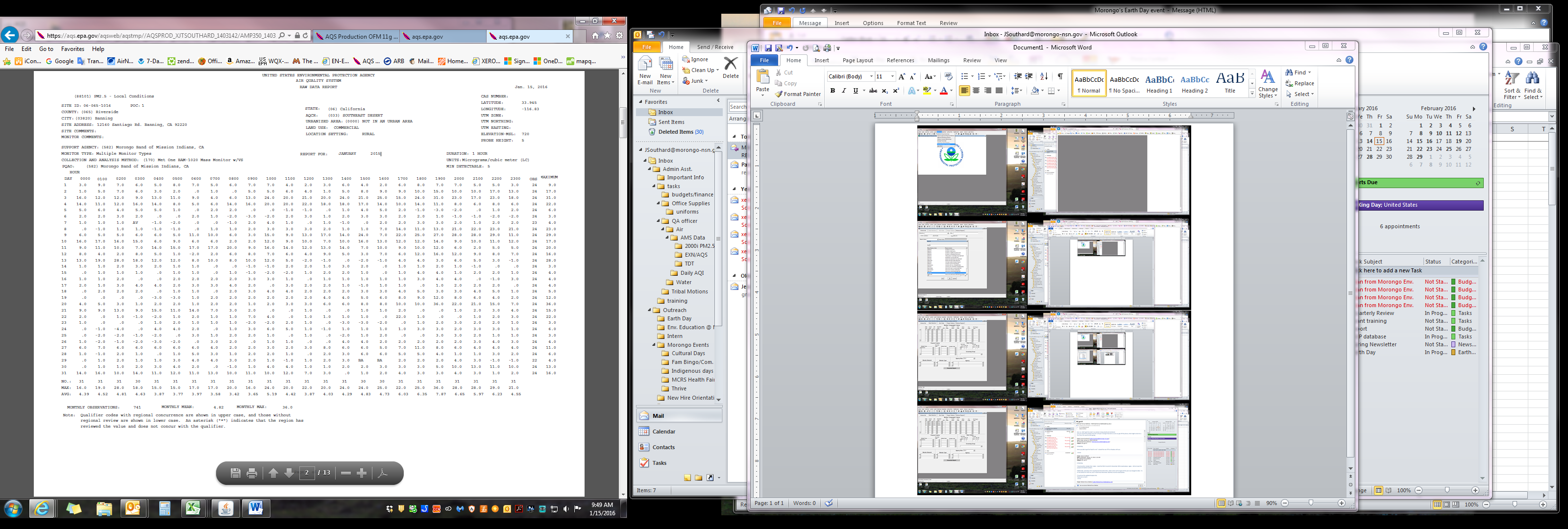 